lMADONAS NOVADA PAŠVALDĪBA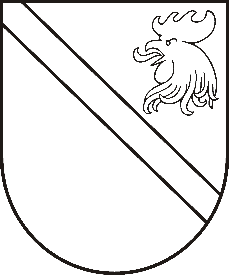 Reģ. Nr. 90000054572Saieta laukums 1, Madona, Madonas novads, LV-4801 t. 64860090, e-pasts: pasts@madona.lv ___________________________________________________________________________MADONAS NOVADA PAŠVALDĪBAS DOMESLĒMUMSMadonā2020.gada 19.maijā									       Nr.177									     (protokols Nr.10, 13.p.)Par transporta izdevumu apmaksu Ļaudonas pagastā deklarētajiem audzēkņiem uz Madonas novada pašvaldības profesionālās ievirzes izglītības iestādi	Ļaudonas pagasta pārvaldē ir saņemti Ļaudonas pagastā deklarēto bērnu vecāku […] 26.02.2020.iesniegums, […] 26.02.2020.iesniegums un […] 02.03.2020. iesniegums par transporta izdevumu kompensācijām uz J.Norviļa Madonas mūzikas skolas nodarbībām – […], […] un […]. Ļaudonas pagasta teritorijā deklarētajiem J.Norviļa Madonas mūzikas skolas audzēkņiem, izmantojot sabiedrisko transportu, patstāvīgi nav iespējams laikā nokļūt uz nodarbībām. Audzēkņu nokļūšanu uz profesionālās ievirzes izglītības iestādēm nodrošina vecāki, vedot bērnus ar personīgo autotransportu. Attālums no Ļaudonas līdz Madonai 25 kilometri vienā virzienā.Noklausījusies sniegto informāciju, ņemot vērā 19.05.2020. Finanšu un attīstības komitejas atzinumu, atklāti balsojot: PAR – 14 (Artūrs Čačka, Andris Dombrovskis, Zigfrīds Gora, Artūrs Grandāns, Gunārs Ikaunieks, Valda Kļaviņa, Agris Lungevičs, Ivars Miķelsons, Valentīns Rakstiņš, Andris Sakne, Inese Strode, Aleksandrs Šrubs, Gatis Teilis, Kaspars Udrass), PRET – NAV, ATTURAS – NAV, Madonas novada pašvaldības dome NOLEMJ:1.Veikt transporta izdevumu apmaksu J.Norviļa Madonas mūzikas skolas audzēkņiem no 2020.gada 2.janvāra līdz 2020.gada 13.martam:[…] maršrutā A.Eglīša Ļaudonas vidusskola – J.Norviļa Madonas mūzikas skola – dzīvesvieta: […], 38 kilometri;[…] maršrutā Ļaudona – J.Norviļa Madonas mūzikas skola – dzīvesvieta: […], 38 kilometri;[…] maršrutā A.Eglīša Ļaudonas vidusskola – J.Norviļa Madonas mūzikas skola – dzīvesvieta: […], 43 kilometri.2.Transporta izdevumu apmaksa veicama saskaņā ar 27.09.2018.saistošo noteikumu Nr.18 “Par izglītojamo pārvadājumiem un braukšanas izdevumu kompensēšanas kārtību Madonas novada pašvaldības administratīvajā teritorijā” (prot.Nr.18.,34.p.) un saskaņā ar skolu izziņu par apmeklēto nodarbību skaitu un mācību ieskaišu kārtošanu.Domes priekšsēdētājs								          A.LungevičsS.Seržāne 64860562